Programa de Pós-Graduação em Educação FísicaUniversidade Federal de PelotasR. Luís de Camões, 625 - Três Vendas Pelotas – RSFone: (53) 3273-2752DECLARAÇÃO DE RESPONSABILIDADEOs autores abaixo assinados do manuscrito intitulado “Influência de comportamentos de risco à saúde dos irmãos mais velhos e mais novos nos adolescentes” declaram que participaram ativamente do planejamento, coleta dos dados e escrita do artigo. Além disto, declaram que o estudo não foi previamente publicado e nem está sendo analisado por outra revista.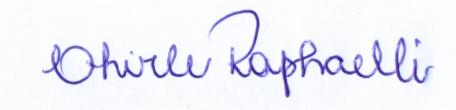 Pelotas, 17/07/2014                        Chirle de Oliveira Raphaelli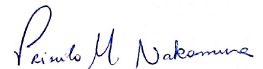 Pelotas, 17/07/2014                        Priscila Nakamura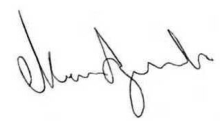 Pelotas, 17/07/2014                        Mario Renato de Azevedo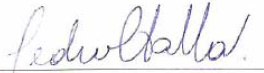 Pelotas, 17/07/2014                        Pedro Curi Hallal

ISSN: 2317-1634Programa de Pós-Graduação em Educação FísicaUniversidade Federal de PelotasR. Luís de Camões, 625 - Três Vendas Pelotas – RSFone: (53) 3273-2752DECLARAÇÃO DE TRANSFERÊNCIA DE DIREITOS AUTORAIS Os autores abaixo assinados do manuscrito intitulado “Influência de comportamentos de risco à saúde dos irmãos mais velhos e mais novos nos adolescentes” transferem os direitos autorais do presente artigo à Revista Brasileira de Atividade Física e Saúde.Pelotas, 17/07/2014                        Chirle de Oliveira RaphaelliPelotas, 17/07/2014                        Priscila NakamuraPelotas, 17/07/2014                        Mario Renato de AzevedoPelotas, 17/07/2014                        Pedro Curi HallalISSN: 2317-1634Programa de Pós-Graduação em Educação FísicaUniversidade Federal de PelotasR. Luís de Camões, 625 - Três Vendas Pelotas – RSFone: (53) 3273-2752DECLARAÇÃO DE INEXISTÊNCIA DE CONFLITO DE INTERESSESOs autores abaixo assinados do manuscrito intitulado “Influência de comportamentos de risco à saúde dos irmãos mais velhos e mais novos nos adolescentes” declaram a Revista Brasileira de Atividade Física e Saúde a inexistência de conflito de interesses em relação ao presente artigo.Pelotas, 17/07/2014                        Chirle de Oliveira RaphaelliPelotas, 17/07/2014                        Priscila NakamuraPelotas, 17/07/2014                        Mario Renato de AzevedoPelotas, 17/07/2014                        Pedro Curi HallalISSN: 2317-1634